ΠΡΟΣΚΛΗΣΗ ΕΚΔΗΛΩΣΗΣ ΕΝΔΙΑΦΕΡΟΝΤΟΣ 2015-16Το Πρόγραμμα Μεταπτυχιακών Σπουδών (ΠΜΣ) «Οργάνωση/Διαχείριση του Αθλητισμού για άτομα με αναπηρίες» του Τμήματος Οργάνωσης και Διαχείρισης Αθλητισμού του Πανεπιστημίου Πελοποννήσου προκηρύσσει για το ακαδημαϊκό έτος 2015-16 σαράντα (40) θέσεις μεταπτυχιακών φοιτητών. Το Πρόγραμμα απονέμει Μεταπτυχιακό Δίπλωμα Ειδίκευσης στον τομέα της «Οργάνωσης/Διαχείρισης του Αθλητισμού για άτομα με αναπηρίες (ΑμεΑ)»  Η διάρκεια του Προγράμματος είναι τρία (3) διδακτικά εξάμηνα και περιλαμβάνει παρακολούθηση και εξέταση μαθημάτων και εκπόνηση Μεταπτυχιακής Διπλωματικής Εργασίας (ΦΕΚ 1820/25.08.2015,τ.Β’).Δεκτοί γίνονται πτυχιούχοι Τμήματος Οργάνωσης και Διαχείρισης Αθλητισμού, ΤΕΦΑΑ, Ιατρικής, Βιολογίας, Νοσηλευτικής, Διατροφής και Διαιτολογίας, Οικονομικών και άλλων Τμημάτων Πανεπιστημίων της ημεδαπής και ομοταγών αναγνωρισμένων Ιδρυμάτων της αλλοδαπής, καθώς και πτυχιούχοι Τμημάτων ΤΕΙ συναφούς γνωστικού αντικειμένου. Οι φοιτητές που θα εισαχθούν κατά το ακαδημαϊκό έτος 2015-16 υποχρεούνται στην καταβολή διδάκτρων ύψους 4.000 ευρώ.Οι υποψήφιοι-ες οφείλουν να καταθέσουν φάκελο υποψηφιότητας έως την 11/1/2016, ημέρα Δευτέρα και ώρα 12:00, στη Γραμματεία του Προγράμματος Μεταπτυχιακών Σπουδών αυτοπροσώπως ή ταχυδρομικά (Διεύθυνση Γραμματείας ΠΜΣ:  Λ. Ευσταθίου και Σταματικής Βαλιώτη & Πλαταιών, Σπάρτη, ΤΚ. 23100). Ο φάκελος υποψηφιότητας πρέπει να περιλαμβάνει:Συμπληρωμένο το έντυπο της αίτησης υποψηφιότητας στο ΠΜΣ. Το έντυπο είναι αναρτημένο στην ηλεκτρονική διεύθυνση http://www.sportmanagement.uop.gr/pmsamea  το οποίο το στέλνετε και ηλεκτρονικά  μέσω email στο chios@uop.gr  Φωτοαντίγραφο πτυχίου ανώτατης σχολής της ημεδαπής ή αντίγραφο πιστοποιητικού ισοτιμίας του αρμόδιου οργάνου, κατά τις κείμενες διατάξεις, για όσους προέρχονται από σχολές εξωτερικού.Φωτοαντίγραφο πιστοποιητικού αναλυτικής βαθμολογίας προπτυχιακών σπουδών στο οποίο αναγράφεται ο βαθμός πτυχίου.Βιογραφικό σημείωμα το οποίο θα περιλαμβάνει την εκπαιδευτική, επαγγελματική, ερευνητική και συγγραφική δραστηριότητα του υποψήφιου-ιας. Εφόσον υπάρχει, αντίγραφο τίτλου Μεταπτυχιακών Σπουδών της ημεδαπής ή αντίγραφο πιστοποιητικού ισοτιμίας του αρμόδιου οργάνου, κατά τις κείμενες διατάξεις, για όσους προέρχονται από σχολές εξωτερικού.Πιστοποιητικά συμμετοχής σε επιμορφωτικά σεμινάρια συναφών και μη με το αντικείμενο του Προγράμματος Μεταπτυχιακών Σπουδών. Μέγιστος αριθμός πιστοποιητικών 4. Αντίγραφα δημοσιευμένων εργασιών σε επιστημονικά περιοδικά ή σε πρακτικά συνεδρίων. Μέγιστος αριθμός δημοσιεύσεων σε περιοδικά 4 και σε πρακτικά συνεδρίων 4.  Βεβαιώσεις εργασιακής εμπειρίας (για τους εργαζόμενους στον ιδιωτικό τομέα) ή υπηρεσιακής κατάστασης (για τους εργαζόμενους στο δημόσιο τομέα).Υπεύθυνη Δήλωση του Νόμου 1599/86 ότι τα στοιχεία που αναφέρονται στο βιογραφικό σημείωμα είναι αληθή.Αποδεικτικό καλής γνώσης της Αγγλικής γλώσσας σύμφωνα με τους κανονισμούς του ΑΣΕΠ (βλ. σχετικό παράρτημα στο τέλος της παρούσας προκήρυξης). Το πιστοποιητικό γλωσσομάθειας θα πρέπει να είναι επίσημα μεταφρασμένο. Φωτοαντίγραφο δελτίου αστυνομικής ταυτότηταςΟ μη πλήρης φάκελος συνεπάγεται τον αποκλεισμό των υποψηφίων από τη διαδικασία αξιολόγησηςΗ επιλογή των υποψηφίων θα πραγματοποιηθεί με την ακόλουθη διαδικασία : Αξιολόγηση του φακέλου των υποψηφίων, με συντελεστή βαρύτητας 75% στη συνολική βαθμολογία. (Συνεκτίμηση της εκπαιδευτικής, επαγγελματικής και ερευνητικής-συγγραφικής δραστηριότητας του υποψήφιου-ιας). Οι υποψήφιοι θα αξιολογηθούν σε κλίμακα βαθμολογίας από 1-10 ανάλογα με τη συνάφεια των ανωτέρω χαρακτηριστικών με το ΠΜΣ «Οργάνωση/Διαχείριση του Αθλητισμού για άτομα με αναπηρίες». Επίσης, η διαδικασία περιλαμβάνει Συνέντευξη των υποψηφίων με συντελεστή βαρύτητας 25% (θα ακολουθήσει ενημέρωση για την ακριβή ημερομηνία). H διαδικασία επιλογής ολοκληρώνεται με την ανακοίνωση των ονομάτων των επιτυχόντων και των επιλαχόντων. Ενστάσεις κατά της διαδικασίας επιλογής μπορούν να υποβάλλονται εντός 10 ημερών από την ανακοίνωση των προσωρινών αποτελεσμάτων. Οι ημερομηνίες εγγραφής των επιλεγέντων θα ανακοινωθούν με το πέρας της διαδικασίας. Τα μαθήματα του Προγράμματος αρχίζουν τον Φεβρουάριο του Ακαδημαϊκού έτους 2015-16 και οι μέρες και ώρες διεξαγωγής τους χαρακτηρίζονται από ευελιξία με σκοπό τη διευκόλυνση των συμμετεχόντων (υπάρχει δυνατότητα να πραγματοποιούνται με τηλεκπαίδευση). Για περισσότερες πληροφορίες σχετικά με το ΠΜΣ «Οργάνωση/Διαχείριση του Αθλητισμού για άτομα με αναπηρίες» του Τμήματος Οργάνωσης & Διαχείρισης Αθλητισμού, του Πανεπιστημίου Πελοποννήσου, οι ενδιαφερόμενοι μπορούν να απευθύνονται στη Γραμματεία του Τμήματος στoν κo. Γεώργιο Χίο (Λ. Ευσταθίου και Σταματικής Βαλιώτη & Πλαταιών, Σπάρτη, ΤΚ. 23100 κάθε Δευτέρα έως Παρασκευή 09:00–14:00, τηλέφωνο: 27310-89661 - 2, Φαξ: 27310-89657, ιστοσελίδα http://www.sportmanagement.uop.gr/pmsamea,  email: chios@uop.gr).             ΤΙΤΛΟΙ  ΓΛΩΣΣΟΜΑΘΕΙΑΣ - ΤΡΟΠΟΣ ΑΠΟΔΕΙΞΗΣ (με βάση τις οδηγίες του ΑΣΕΠ)Για την Αγγλική γλώσσα η καλή γνώση Αγγλικών αποδεικνύεται με τα ακόλουθα πτυχία:1.  FIRST CERTIFICATE IN ENGLISH (FCE) του Πανεπιστημίου   CAMBRIDGE.2.  BULATS English Language Test, βαθμολογία 60-74, του Πανεπιστημίου του CAMBRIDGE.3. International English Language Testing System (IELTS) από το University of Cambridge Local Examinations Syndicate (UCLES) – The British Council – IDP Education Australia IELTS Australia με βαθμολογία από 4,5  έως 5,5.4. Business English Certificate – Vantage (BEC Vantage) από το University of Cambridge Local Examinations Syndicate (UCLES).5. (MCCE) MICHIGAN CERTIFICATE OF COMPETENCY IN ENGLISH του Πανεπιστημίου MICHIGAN.6. LONDON TESTS OF ENGLISH LEVEL 3 - UPPER INTERMEDIATE COMMUNICATION- του EDEXCEL ή PEARSON TEST OF ENGLISH GENERAL LEVEL 3 UPPER- INTERMEDIATE COMMUNICATION- του EDEXCEL ή EDEXCEL Level I Certificate in ESOL International (CEF B2).7.  CERTIFICATE IN Integrated Skills in English ISE II του TRINITY COLLEGE LONDON.8.  CITY & GUILDS LEVEL 1 CERTIFICATE IN ESOL INTERNATIONAL (reading, writing and listening) -COMMUNICATOR- και CITY & GUILDS LEVEL 1 CERTIFICATE IN ESOL INTERNATIONAL (Spoken) -COMMUNICATOR- (Συνυποβάλλονται  αθροιστικά για την απόδειξη της καλής γνώσης) ή  CITY & GUILDS CERTIFICATE IN INTERNATIONAL ESOL - COMMUNICATOR - και CITY & GUILDS CERTIFICATE IN INTERNATIONAL SPOKEN ESOL - COMMUNICATOR  - (Συνυποβάλλονται  αθροιστικά για την απόδειξη της  καλής γνώσης).9.  TEST OF ENGLISH FOR INTERNATIONAL COMMUNICATION (TOEIC) βαθμολογία από 505 έως 780 του EDUCATIONAL TESTING SERVICE/CHAUNCEY, USA.10. EDI Level 1 Certificate in ESOL International  JETSET Level 5 (CEF B2).11. PEARSON LCCI EFB) LEVEL 3 (Ενότητες: Reading, Writing, Listening, Speaking, σε περίπτωση που η μία εκ των ενοτήτων είναι με βαθμό “Pass”). 12. PEARSON LCCI EFB LEVEL 2 (Ενότητες: Reading, Writing, Listening, Speaking, με βαθμό «Distinction” ή “Credit13. OCNW Certificate in ESOL International at Level 1 (Common European Framework equivalent level B2).14. ESB Level 1 Certificate in ESOL International All Modes (Council of Europe Level B2).15. Michigan State University – Certificate of English Language Competency (MSU – CELC) : CEF B2.16. Test of Interactive English, B2 + Level.17. Test of Interactive English, B2 Level.18. NOCN Level 1 Certificate in ESOL International (B2).19. Κρατικό πιστοποιητικό Γλωσσομάθειας επιπέδου Β2 του Ν.2740/1999, όπως αντικαταστάθηκε με την παρ. 19 του άρθρου 13 του Ν.3149/2003. Όλοι οι τίτλοι σπουδών ξένης γλώσσας πρέπει να συνοδεύονται από επίσημη μετάφρασή τους στην Ελληνική γλώσσαΣημείωση: (ι) Η καλή γνώση της ξένης γλώσσας αποδεικνύεται και με απολυτήριο ή πτυχίο σχολείου της αλλοδαπής δευτεροβάθμιας ή μεταδευτεροβάθμιας εκπαίδευσης τριετούς τουλάχιστον φοίτησης.(ιι) Δεν απαιτείται η απόδειξη της γνώσης της ξένης γλώσσας εάν οι επικαλούμενοι τίτλοι σπουδών έχουν αποκτηθεί στο εξωτερικό, όπου τα μαθήματα διδάσκονται στην ίδια γλώσσα.Ο Διευθυντής του ΠΜΣΚαθηγητής Απόστολος Στεργιούλας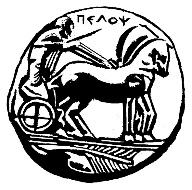 ΠΑΝΕΠΙΣΤΗΜΙΟ ΠΕΛΟΠΟΝΝΗΣΟΥΤΜΗΜΑ ΟΡΓΑΝΩΣΗΣ ΚΑΙ ΔΙΑΧΕΙΡΙΣΗΣ ΑΘΛΗΤΙΣΜΟΥΠρόγραμμα Μεταπτυχιακών Σπουδών«Οργάνωση/Διαχείριση του Αθλητισμού για άτομα με αναπηρίες»Λ. Ευσταθίου και Σταματικής Βαλιώτη & Πλαταιών, Σπάρτη, ΤΚ. 23100τηλ: 2731089661 – 2, φαξ: 2731089657